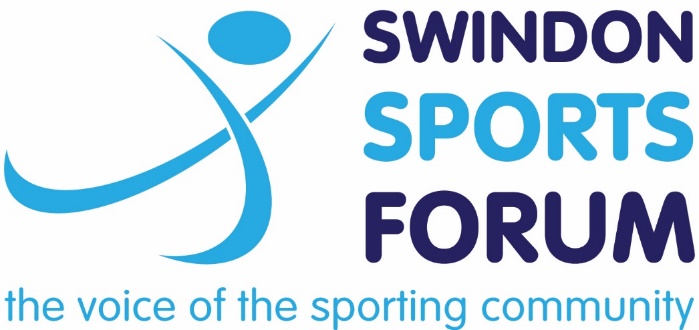 Swindon Sports Forum Membership Form 2019Name of Club/OrganisationAddressContact emailManagement CommitteeManagement CommitteeManagement CommitteeManagement CommitteeManagement CommitteeNamePositionPositionContact emailContact emailNumber of MembersNumber of MembersNumber of MembersNumber of MembersNumber of Members4-10 yrs11-18 yrs18-55 yrs18-55 yrsOver 55 yrsHave you had a SSF grant in 2018?If so, what was the total amount awarded?Details of activity schedule e.g. days/times of training sessions, age groups, who they are suitable for (beginners, some experience, advancedNo. of Qualified Coaches/LeadersL1:L2:L3:L1:L2:L3:L1:L2:L3:L1:L2:L3: